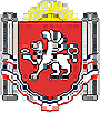 БОТАНИЧЕСКИЙ СЕЛЬСКИЙ СОВЕТРАЗДОЛЬНЕНСКОГО РАЙОНА РЕСПУБЛИКИ КРЫМРЕШЕНИЕ03.02.2022 года                     								№  327
О внесении изменений в Положение о порядке назначения и проведения опроса граждан в муниципальном образовании «Ботаническое сельское поселение», утвержденное решением Ботанического сельского совета от 19.08.2015 г. № 201В соответствии со статьей 31 Федерального закона "Об общих принципах организации местного самоуправления в Российской Федерации" от 6 октября 2003 г. N 131-ФЗ, руководствуясь Уставом муниципального образования «Ботаническое сельское поселение», учитывая положительное заключение прокуратуры Раздольненского района от 21.01.2022 № Исорг-20350020-92-22/209-20350020, Ботанический сельский совет	РЕШИЛ: 	1. Внести следующие изменения в Положение о порядке назначения и проведения опроса граждан в муниципальном образовании «Ботаническое сельское поселение», утвержденное решением Ботанического сельского совета от 19.08.2015 г. № 201:	1.1. Пункт 1.4 дополнить абзацем в следующей редакции:«В опросе граждан по вопросу выявления мнения граждан о поддержке инициативного проекта вправе участвовать жители муниципального образования или его части, в которых предлагается реализовать инициативный проект, достигшие шестнадцатилетнего возраста.».	1.2. Пункт 2.1 дополнить абзацем в следующей редакции:«- жителей муниципального образования или его части, в которых предлагается реализовать инициативный проект, достигших шестнадцатилетнего возраста, - для выявления мнения граждан о поддержке данного инициативного проекта.».	1.3. Пункт 2.2 дополнить абзацем 2 в следующей редакции:«Для проведения опроса граждан может использоваться официальный сайт муниципального образования в информационно-телекоммуникационной сети «Интернет».».	1.4. Пункт 2.2 дополнить абзацем 9 в следующей редакции:«- порядок идентификации участников опроса в случае проведения опроса граждан с использованием официального сайта Поселения в информационно-телекоммуникационной сети «Интернет».».	1.5. Абзац 2 пункта 5.4 дополнить словами «или жителей муниципального образования».	2.Решение подлежит обнародованию (опубликованию) на информационном стенде Ботанического  сельского совета по адресу: с. Ботаническое, ул. Победы, 1А и на официальном сайте Администрации Ботанического сельского  поселения  в сети интернет (https://admbotanika.ru).
	3. Настоящее решение вступает в силу с момента обнародования.	4.Контроль над исполнением настоящего решения возложить на председателя Ботанического сельского совета.

Председатель Ботаническогосельского совета – глава администрацииБотанического сельского поселения 				М.А.Власевская 